Приложение 3СОГЛАСИЕ на обработку персональных данных Я,____________________________________________________________________,(фамилия, имя, отчество) зарегистрированный(ая) по адресу:_______________________________________паспорт ___________ выдан______________________________________________	(номер)	(сведения о дате выдачи и выдавшем органе) в соответствии с п. 4 ст. 9 Федерального закона от 27.07.2006 г. № 152-ФЗ
«О персональных данных» (далее – Федеральный закон № 152-ФЗ) даю согласие федеральному государственному бюджетному образовательному учреждению дополнительного образования «Федеральный центр детско-юношеского туризма 
и краеведения» (место нахождения: 111033, г. Москва, ул. Волочаевская, д. 38 А) 
на обработку моих персональных данных, а именно: фамилия, имя, отчество; место проживания (регистрации); сведения о месте работы; в целях моего участия во Всероссийском конкурсе видеороликов об организации детского отдыха и детско-юношеского туризма «Лето в объективе».Я уведомлен(а) и понимаю, что под обработкой персональных данных подразумевается совершение над ними следующих действий: сбор, обработка, систематизация, накопление, хранение, уточнение, подтверждение, использование, распространение, уничтожение по истечению срока действия Согласия, предусмотренных п. 3 ч. 1 ст. 3 Федерального закона № 152-ФЗ. Настоящее Согласие не устанавливает предельных сроков обработки данных. Согласие действует с момента подписания и до его отзыва в письменной форме. Порядок отзыва Согласия на обработку персональных данных мне известен. «____ »__________________2020 г.         ____________________________________________________________________      (Ф.И.О. полностью, подпись)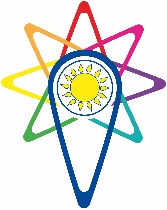 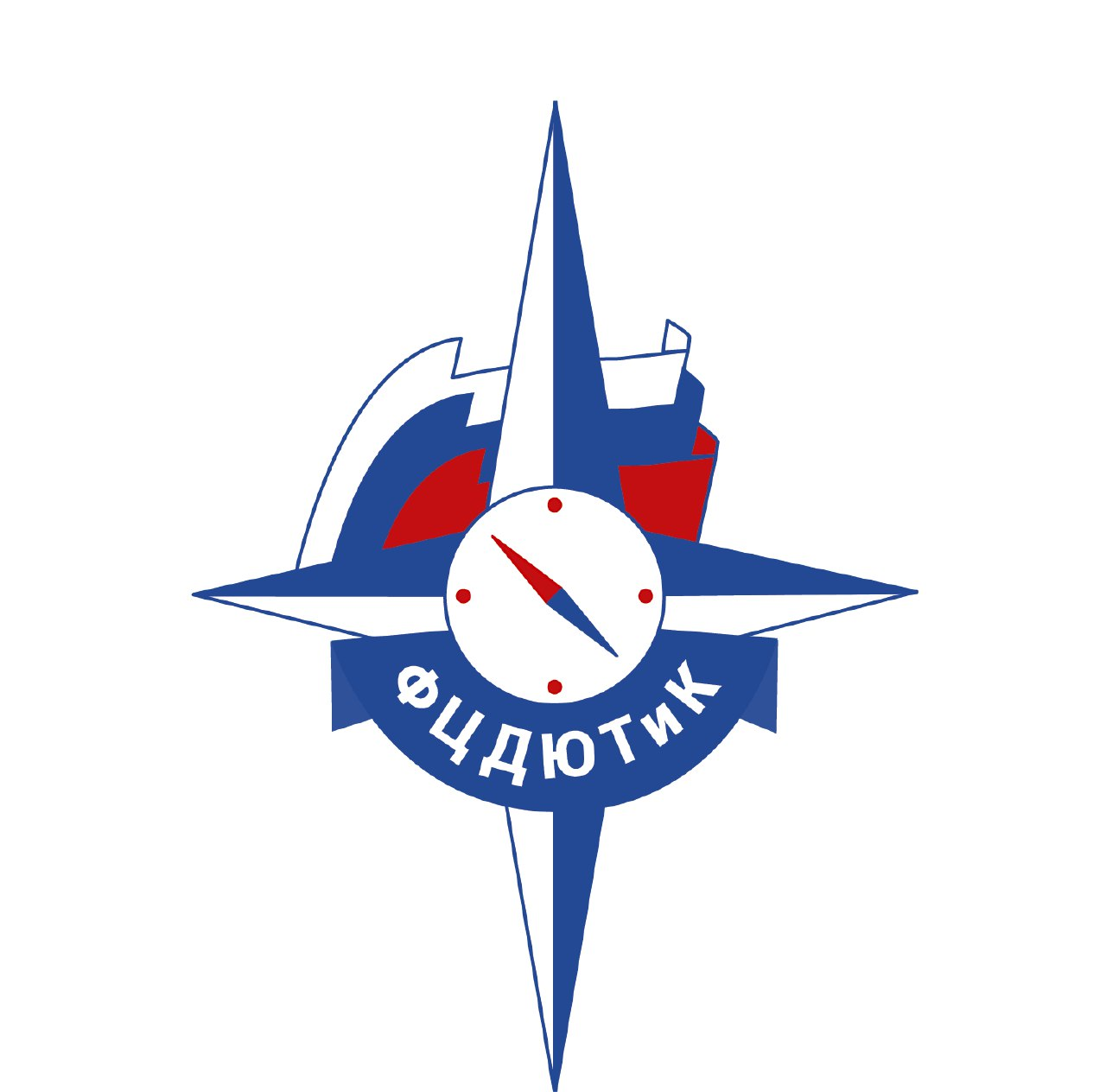 